The Highway Man Alfred Noyes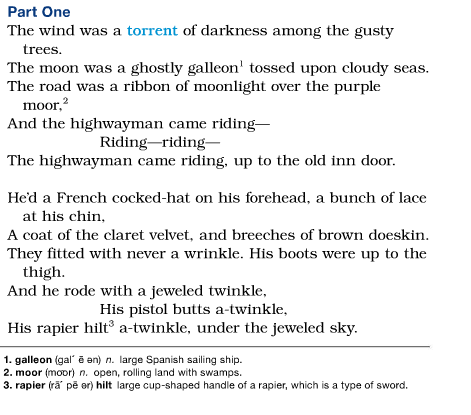 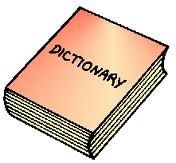 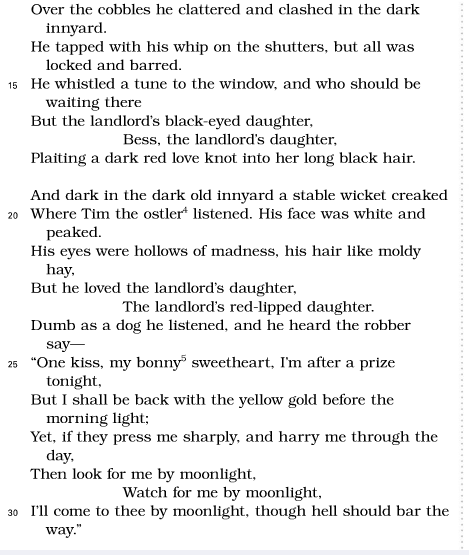 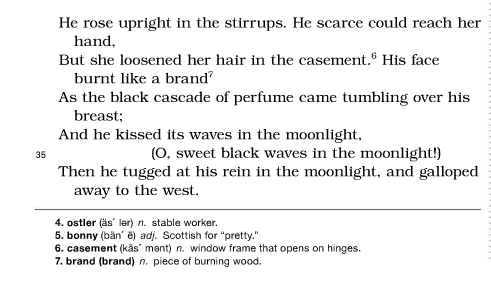 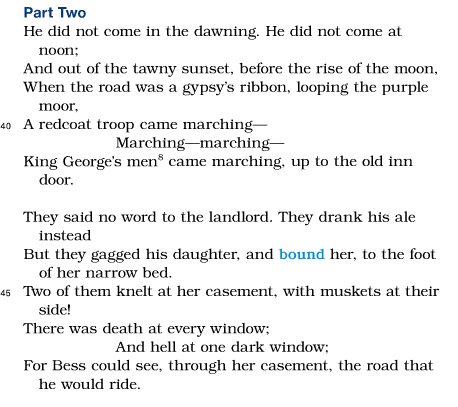 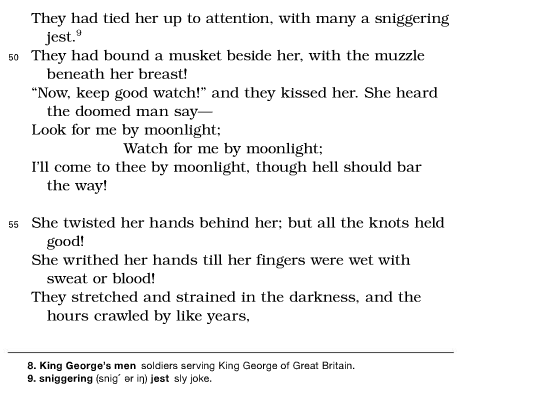 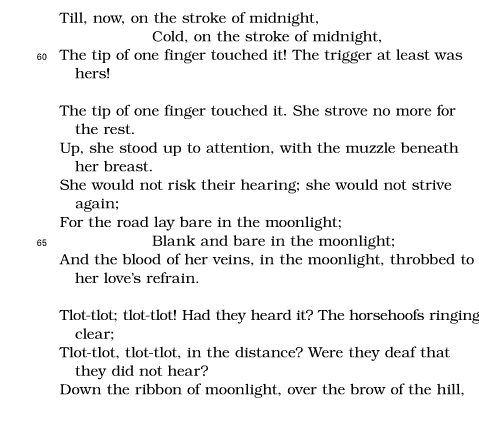 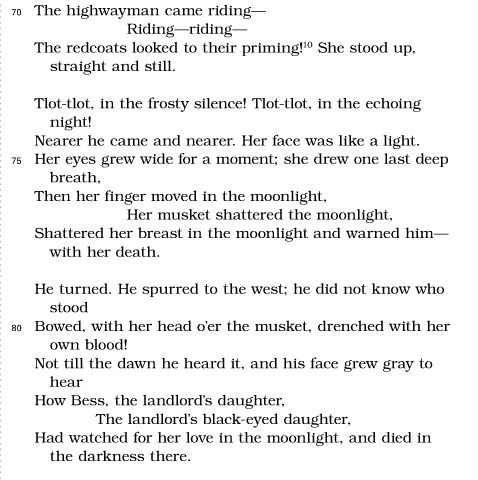 .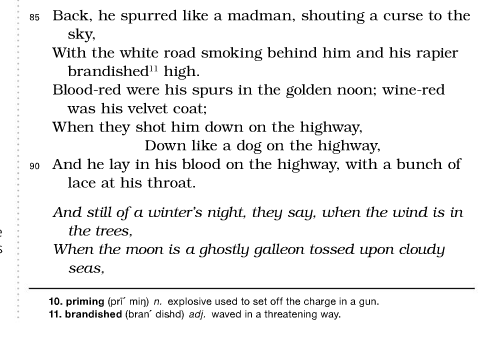 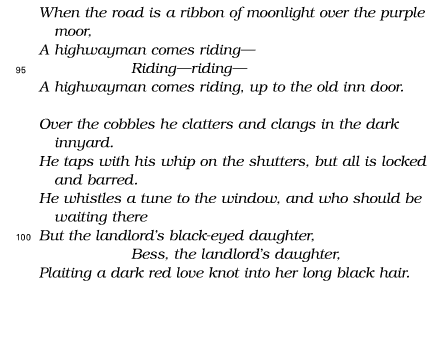 